Obec  Kunčice  nad  Labem         PSČ 543 61V souladu s ustanovením § 39 zák.č. 128/2000 Sb., zákon o obcích ve znění pozdějších předpisů, zveřejňujeme Záměr zřídit věcné břemeno - služebnost Obec Kunčice nad Labem zveřejňuje záměr na zřízení věcného břemene – služebnosti za účelem umístění, provozu, oprav, udržování, obnovování, výměny a modernizaci zařízení distribuční soustavy na části pozemek  p.č. 340/3 v k.ú. Kunčice nad Labem,  druh pozemku – orná půda,  o celkové výměře 13608 m2   v rozsahu dle přiložené dokumentace. Písemné připomínky, podměty  a námitky  adresujte na Obecní úřad Kunčice nad Labem 121, PSČ 543 61 nejpozději do 14.00 hod. dne 21.02.2021.  Na později došlé připomínky, podměty  a námitky  nebude již brán zřetel.Případné bližší informace podají pracovníci OÚ v úředních dnech pondělí 7 – 12 a 13 – 17 hod., středa 13 – 17 hod., telefon  499 431 155. V Kunčicích nad Labem dne 21.01.2021Příloha: Situace přípojek								    v.r.	                                              			 Obec Kunčice nad Labem							     Miroslava Kracíková starostka obceVyvěšeno :  	21.01.2021Sejmuto :         ………..Situace přípojek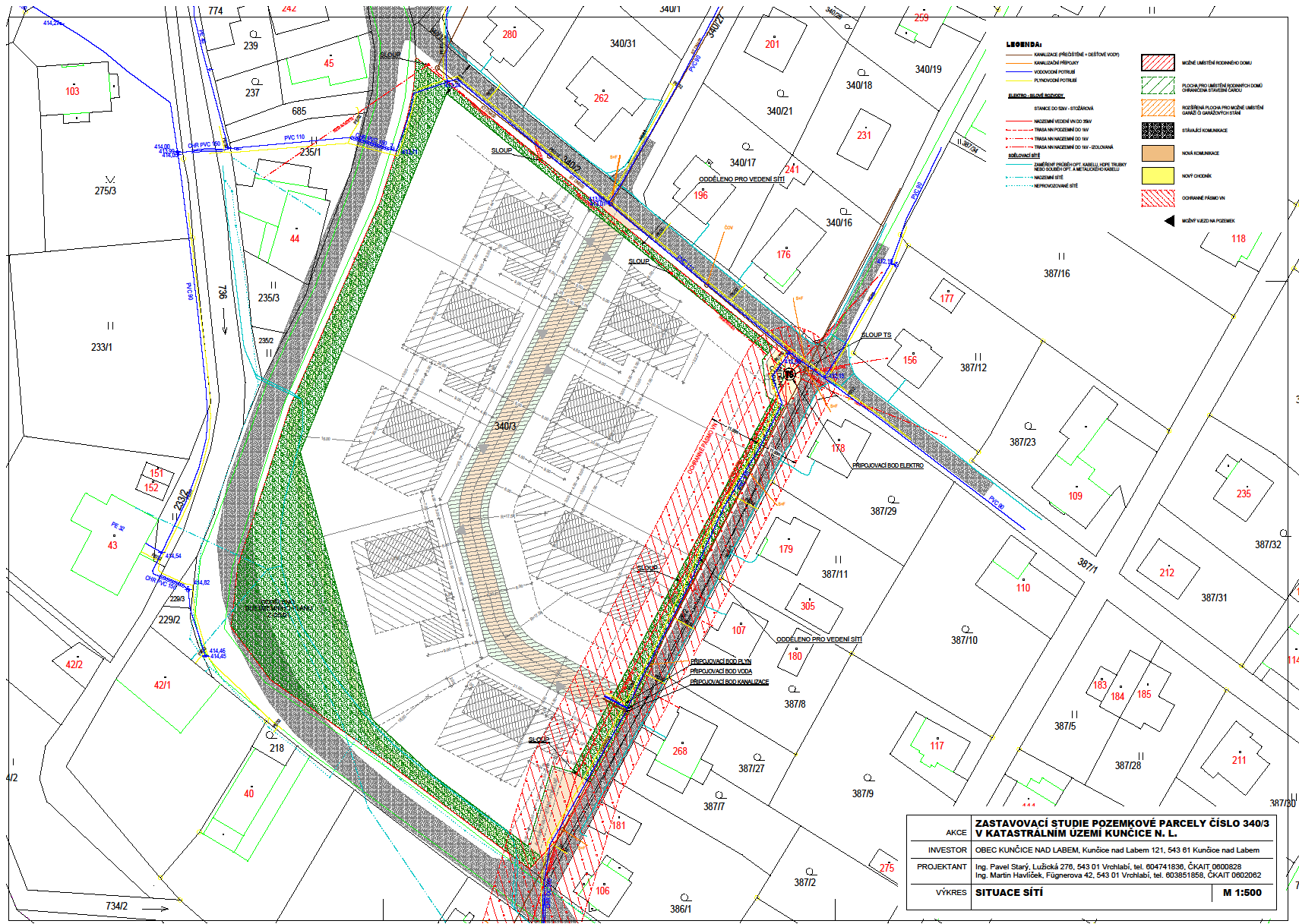 